                 Alphabet Phonics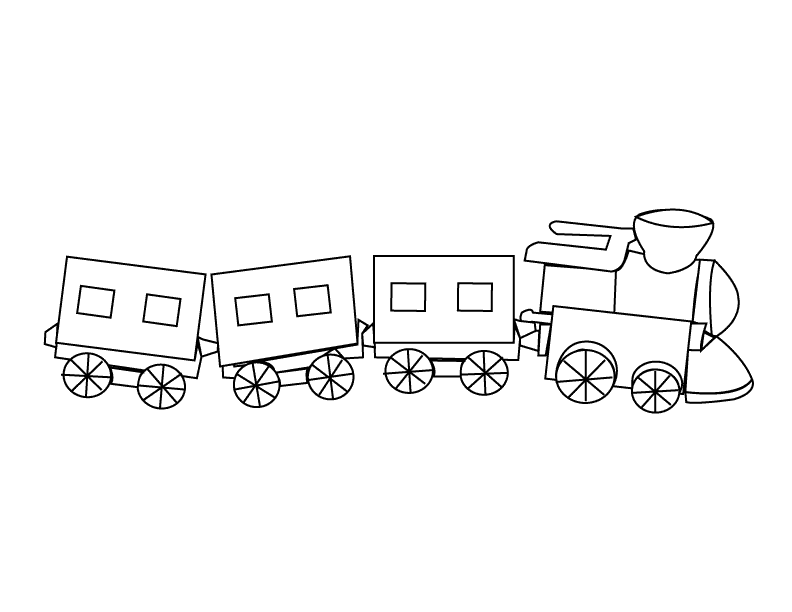 